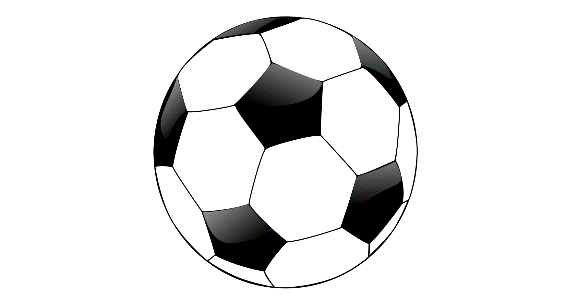 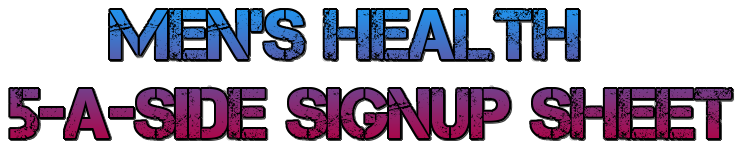 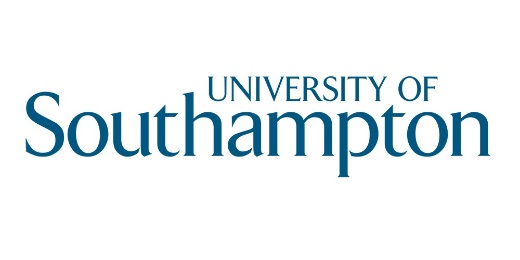 TEAM NAMECAPTAIN NAMESTUDENT/STAFF ID NUMBEREMAIL/PHONE NUMBER